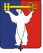 «____» _______  2019                                                                                      № _____ О внесении изменений в решение Норильского городского Совета депутатов Красноярского края от 11.12.2012 № 7/4-125 «Об утверждении Положения об Управлении имущества Администрации города Норильска»В соответствии со статьей 41 Федерального закона от 06.10.2003 № 131-ФЗ «Об общих принципах организации местного самоуправления в Российской Федерации», Уставом муниципального образования город Норильск, Городской Совет РЕШИЛ:1. Утвердить изменения в Положение об Управлении имущества Администрации города Норильска, решением Норильского городского Совета депутатов Красноярского края от 11.12.2012 № 7/4-125 (прилагается).2. Поручить Главе города Норильска определить должностное лицо, уполномоченное подготовить и представить в соответствующую инспекцию Федеральной налоговой службы документы для государственной регистрации изменений в Положение об Управлении имущества Администрации города Норильска в установленном законодательством порядке.3. Контроль исполнения Решения возложить на председателя постоянной комиссии Норильского городского Совета депутатов по бюджету и собственности Цюпко В.В.4. Решение вступает в силу с 01.08.2019.5. Решение опубликовать в газете «Заполярная правда».Председатель Городского Совета                                                           А.А. ПестряковУТВЕРЖДЕНОрешением Норильскогогородского Совета депутатовот __________ № __________Изменения в Положение об Управлении имущества Администрации города Норильска1. Раздел 2 Положения дополнить пунктом 2.7 следующего содержания:«2.7.Осуществление распоряжения и управления земельными участками, расположенными в границах муниципального образования город Норильск, в пределах полномочий, предусмотренных правовыми актами органов местного самоуправления муниципального образования город Норильск и настоящим Положением.».2. Пункт 3.24 Положения изложить в следующей редакции:«3.24. Осуществляет распорядительные функции и управление земельными участками, расположенными в границах муниципального образования город Норильск, в том числе принимает решения о предоставлении или об отказе в предоставлении земельных участков на территории муниципального образования город Норильск в собственность, аренду или иное пользование, решения о прекращение прав на земельные участки, расположенные на территории муниципального образования город Норильск, а также обеспечивает подготовку проектов распоряжений Администрации города Норильска, издаваемых Главой города Норильска или иным уполномоченным им лицом, в соответствии с функциями по распоряжению и управлению земельными участками, расположенными в границах муниципального образования город Норильск.».Раздел 3 Положения дополнить пунктом 3.44 следующего содержания: «3.44. Осуществляет выдачу разрешений на использование земельных участков на территории муниципального образования город Норильск в случаях, предусмотренных действующим законодательством и правовыми актами муниципального образования город Норильск, а также осуществляет подготовку проектов распоряжений Администрации города Норильска, издаваемых Главой города Норильска или иным уполномоченным им лицом, о выдаче разрешения или об отказе в выдаче разрешения на использование земельных участков на территории муниципального образования город Норильск.».РОССИЙСКАЯ ФЕДЕРАЦИЯКРАСНОЯРСКИЙ КРАЙНОРИЛЬСКИЙ ГОРОДСКОЙ СОВЕТ ДЕПУТАТОВР Е Ш Е Н И Е